JELENTKEZÉSI LAP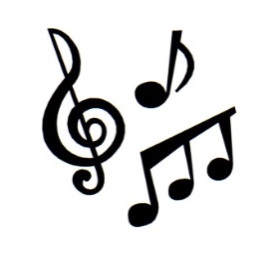 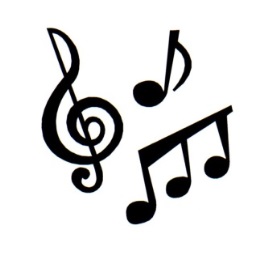 Ácsné Szily Éva Hegedű Kurzusa2017.10.04. Jelentkező neve:Születési név:Anyja neve:Születési hely, idő:Lakcím:Telefonszám:					e-mail cím:Iskolája neve, címe:Ebédek kérek:    			 igen				nemA jelentkezési lapot nyomtatott nagybetűvel kérjük kitölteni és scannelve, elektronikusan elküldeni a jelentkezési határidőig a következő címre: bihari.zeneiskola@gmail.com JELENTKEZÉSI HATÁRIDŐ: 2017. szeptember 27.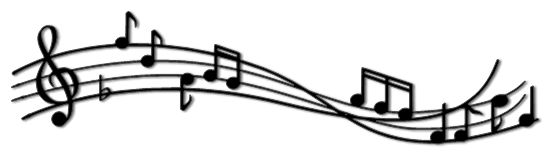 